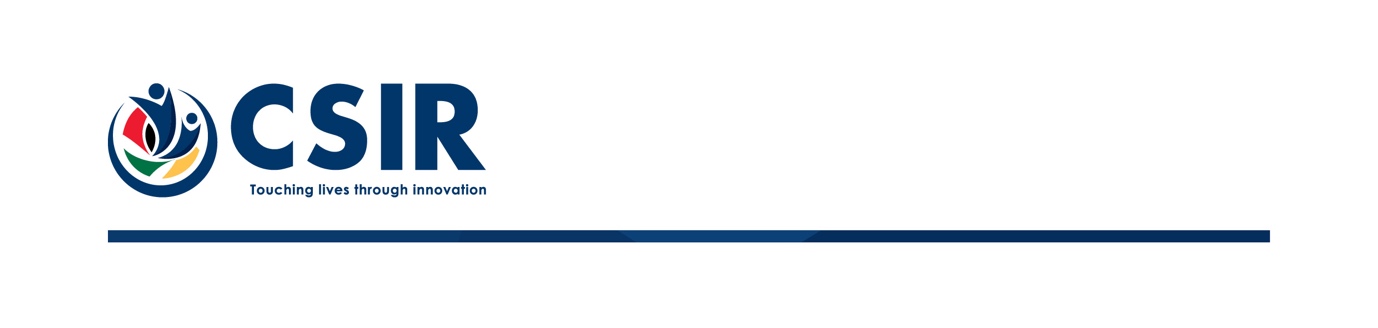 STRATEGIC PROCUREMENT UNIT11 February 2022NOTICE OF EXTENSION FOR CSIR REQUEST FOR PROPOSALTHE PROVISION OF MEDICAL SCHEME BROKERAGE SERVICES TO THE CSIR FOR A PERIOD OF 3 YEARS.RFP No. 3508/15/02/2022On Tuesday, 01 February 2022, the Council for Scientific and Industrial Research (CSIR) invited companies to submit proposals for the above-mentioned RFP. The original closing/submission date for the request was Tuesday, 15 February 2022.The CSIR appreciates your interest in responding to the Request for Information and would like to inform you that the deadline for submissions is hereby extended to Tuesday, 22 February 2022 at 16h30.The CSIR wishes to thank you for showing interest in this RFP, and to apologise for any inconvenience caused as a result of this extension. Enquiries may be directed to tender@csir.co.za (Please use the RFP number as the subject reference).